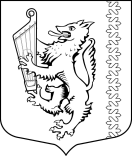 МУНИЦИПАЛЬНОЕ ОБРАЗОВАНИЕ«РОЩИНСКОЕ ГОРОДСКОЕ ПОСЕЛЕНИЕ»ВЫБОРГСКОГО РАЙОНА ЛЕНИНГРАДСКОЙ ОБЛАСТИСОВЕТ ДЕПУТАТОВ       четвертого созываРЕШЕНИЕот  21.02. 2023 г.	       № 196Об утверждении Положения об иных межбюджетных трансфертах, предоставляемых из бюджета муниципального образования «Рощинское городское поселение» Выборгского района Ленинградской области бюджету муниципального образования «Выборгский район» Ленинградской области В соответствии со статьями 9 и 142.5 Бюджетного кодекса Российской Федерации, частью 4 статьи 65 Федерального закона от 6 октября 2003 г. № 131-ФЗ «Об общих принципах организации местного самоуправления в Российской Федерации», уставом муниципального образования «Рощинское городское поселение» Выборгского района Ленинградской области и Положением  о бюджетном процессе в муниципальном образовании «Рощинское городское поселение» Выборгского района Ленинградской области, совет депутатовРЕШИЛ:Утвердить прилагаемое Положение об иных межбюджетных трансфертах, предоставляемых из бюджета муниципального образования «Рощинское городское поселение» Выборгского района Ленинградской области бюджету муниципального образования «Выборгский район» Ленинградской области согласно приложению 1 к настоящему решению.Признать утратившими силу решение совета депутатов муниципальногообразования «Рощинское городское поселение» Выборгского района Ленинградской области от 16.02.2010 года № 31 «Об утверждении Положения о порядке и условиях предоставления иных межбюджетных трансфертов».Решение опубликовать в газете «Карельский перешеек» и в официальном сетевом издании в сети Интернет (www://npavrlo.ru).Контроль за исполнением решения  оставляю за собой.Глава  муниципального  образования			     Н.А. БелоуськоРазослано: дело, администрация, КФ, прокуратура, газета.УТВЕРЖДЕНО решением совета депутатов муниципального образования «Рощинское городское поселение» Выборгского района Ленинградской области от 21.02.2023 года № 196(приложение 1)Положениеоб иных межбюджетных трансфертах, предоставляемых из бюджета муниципального образования «Рощинское городское поселение» Выборгского района Ленинградской области бюджету муниципального образования «Выборгский район» Ленинградской области1. Общие положенияНастоящим Положением, принятым в соответствии со статьями 9 и 142.5 Бюджетного кодекса Российской Федерации, частью 4 статьи 65 Федерального закона от 06 октября 2003 г. №131-Ф3«0б общих принципах организации местного самоуправления в Российской Федерации», уставом муниципального образования «Рощинское городское поселение» Выборгского района Ленинградской области и Положением о бюджетном процессе в муниципальном образовании «Рощинское городское поселение» Выборгского района Ленинградской области устанавливается порядок и условия предоставления иных межбюджетных трансфертов из бюджета муниципального образования «Рощинское городское поселение» Выборгского района Ленинградской области (далее - Поселение) бюджету муниципального образования «Выборгский район» Ленинградской области (далее - Район).Главными распорядителями бюджетных средств по иным межбюджетным трансфертам являются совет депутатов и администрация Поселения (далее - органы местного самоуправления Поселения).2. Случаи и порядок предоставления иных межбюджетныхтрансфертовИные межбюджетные трансферты из бюджета Поселения бюджету Района предоставляются в случае передачи части полномочий по решению вопросов местного значения, установленных в соответствии с Федеральным законом от  06 октября 2003 г. № 131-ФЗ «Об общих принципах местного самоуправления в Российской Федерации» органами местного самоуправления Поселения органами местного самоуправления Района.Предоставление иных межбюджетных трансфертов из бюджета Поселения бюджету Района осуществляется за счет собственных доходов бюджета Поселения и источников внутреннего финансирования дефицита бюджета Поселения.Иные межбюджетные трансферты из бюджета Поселения бюджету Района отражаются в доходной части бюджета Района.Объем иных межбюджетных трансфертов утверждается решением о бюджете Поселения на очередной финансовый год и плановый период.Иные межбюджетные трансферты из бюджета Поселения бюджету Района предоставляются в пределах суммы, утвержденной решением о бюджете Поселения на очередной финансовый год и плановый период.Иные межбюджетные трансферты из бюджета Поселения предоставляются бюджету Района на основании соглашений, заключенных между органами местного самоуправления Поселения и органами местного самоуправления Района в соответствии с Порядком заключения соглашений о передаче органами местного самоуправления осуществления части своих полномочий по решению вопросов местного значения за счет межбюджетных трансфертов, утвержденного решением совета депутатов Поселения № 24 от 17.12.2014 года.Перечисление иных межбюджетных трансфертов осуществляется органами местного самоуправления Поселения.Операции по остаткам иных межбюджетных трансфертов, не использованных по состоянию на 1 января очередного финансового года, осуществляются в соответствии с пунктом 5 статьи 242 Бюджетного кодекса Российской Федерации.Органы местного самоуправления Района не позднее последнего числа каждого квартала текущего финансового года предоставляют в органы местного самоуправления Поселения отчеты об использовании полученных иных межбюджетных трансфертов.3. Контроль за использованием иных межбюджетных трансфертовКонтроль за целевым использованием иных межбюджетных трансфертов, осуществляется органами местного самоуправления Поселения.Расходование средств, переданных в виде иных межбюджетных трансфертов, на цели, не предусмотренные соглашением, не допускается.Органы местного самоуправления Района несут ответственность за нецелевое использование иных межбюджетных трансфертов в соответствии с законодательством Российской Федерации.